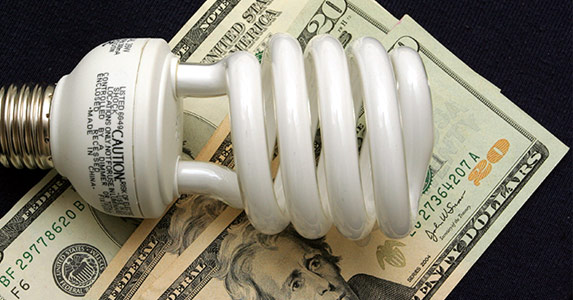 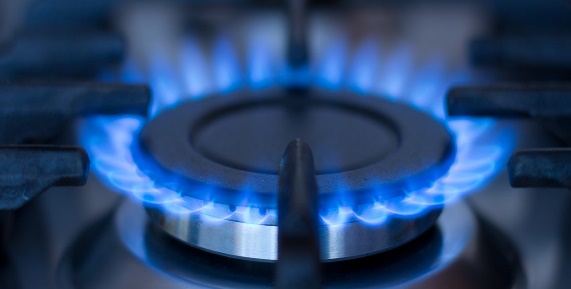 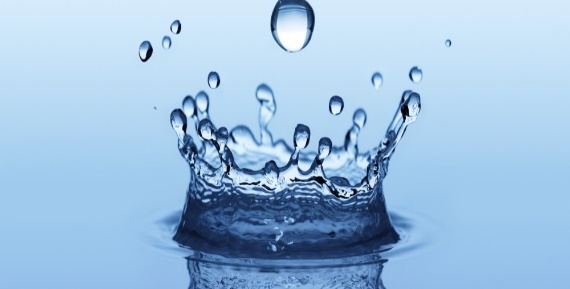 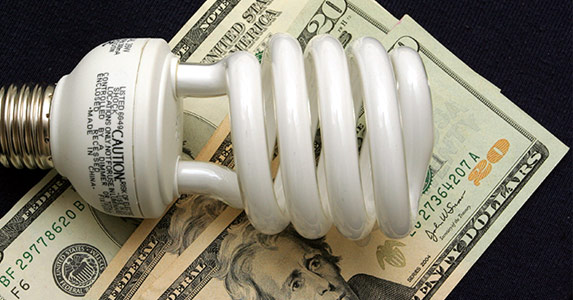 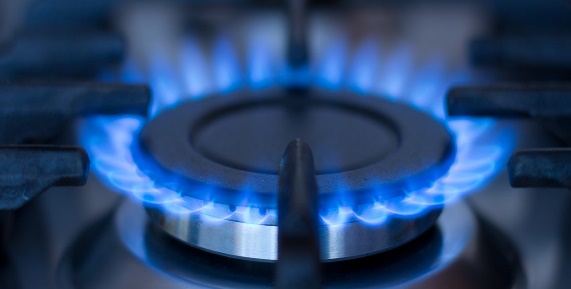 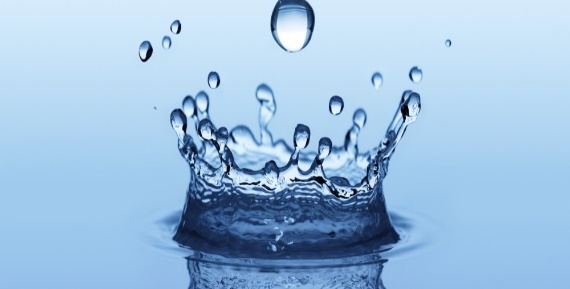 This is a public meeting. The meeting is accessible to the physical disabled. A person who needs a disability-related accommodation or modification in order to participate in the meeting, may make a request by contacting Zaida Amaya at (916) 928-4702 or sending a written request to 300 Capitol Mall, Suite 400, Sacramento, CA 95814. Providing your request at least five (5) business days before the meeting will help ensure availability of the requested accommodation.Interested parties may attend in person or via teleconference. Notice of the Low Income Oversight Board meeting can be accessed at:  www.liob.org  All times indicated, and the order of business is approximate and subject to change.This meeting notice is being sent to all parties on the service lists of Applications A.14-11-007, et al;  and A.15-02-001, et al; And solely for the purposes of Commission's Ex Parte Communication Requirements, this notice will be deemed a functional equivalent of the notice pursuant to Commission's Rules of Practice and Procedure, Rule 8.3 (c)(1)  for the proceedings A.14-11-007, et al; and A.15-02-001, et al. Please note: the CPUC will be limiting the amount of meeting materials provided at the LIOB meetings in an effort to conserve paper and curtail printing expenses. PUBLIC COMMENTSOral comments: The LIOB will accept oral comments on each agenda item during the meeting, as well as general comments at the conclusion of the meeting.PUBLIC COMMENTSOral comments: The LIOB will accept oral comments on each agenda item during the meeting, as well as general comments at the conclusion of the meeting.9:30 – 9:40 a.m.Opening Remarks - Welcome and Introductions— Robert Castañeda, LIOB Chair and Commissioner Clifford Rechtschaffen - Standing Item (10 min)Introduction of New Board Members -Lourdes Medina, Dolores Huerta Foundation and Marlene Murphy-Rocha, PG&E9:40 – 9:40 a.m.Approval of the September 20th, 2018 LIOB Meeting Minutes - Action Item9:40 – 10:20 a.m.Michael Tubbs, Mayor of Stockton (Invited) (40 min)Guaranteed Income for Low Income Residents10:20 – 10:40 a.m.Assemblymember Susan Talamantes Eggman – District 13 (20 min)10:40 – 11:25 a.m.Honorable Ron W. Goode, Tribal Chairman of the North Fork Mono Tribe (45 min)11:25 – 11:55 a.m.Planning, Discussion and Suggested Locations for 2019 LIOB Meetings (30 min)11:55 – 1:10 p.m.Lunch1:10– 1:40 p.m.Joint Investor Owned Utilities’ Reports - Informational/ Standing Item – Joint IOU’s Report of the California Alternate Rates for Energy (CARE) and Energy Savings Assistance (ESA) programs including LIOB (30 min)a.	Information on CARE and the Concerns on the “Public Charge” Ruleb.	Recognition to PG&E for Efforts on Audit and Energy Conservation and Water Utilities on Retrofits, Devices1:40– 2:25 p.m.Place Holder for Community Local Groups – CBO’s /Non-Profits (45 min)● 	Jorge De Nava, Executive Director of Central Valley Opportunity Center● 	Robert Alcazar, Executive Director of Proteus●	Kay Ruhstaller, Executive Director of Family Resource & Referral Center2:25 – 2:55 p.m.Special Reports/Updates – Informational/Action Items (15 min ea.)CETF  Presentation on SDG&E’s and SoCalGas’ Broadband Pilot Project – Lloyd LevineTEAM AND CHANGES Report – Ravinder Mangat – Public Advisor’s Office2:55 – 3:25p.m.Subcommittee Reports and Updates - Standing /Action/Discussion Item (30min)Low Income Energy Assistance Program (Board Members Castaneda, Stamas, Watts, Wimbley, Stamas and Murphy-Rocha) 11/13/18Action  – Approve and Adopt LIOB’s Recommendations for the ESA Cycle Post-2020 Legislative Subcommittee (Board Members Delgado-Olson, Stamas and Watts)-No UpdateWater and Climate Change Subcommittee (Board Members Linam, Delgado-Olson, Castaneda and Toledo)Low Income Water Affordability Issues – Board Member Jeff Linam●PG&E Lessons Learned from Pilot (PG&E and RHA)Low Income Needs Assessment (LINA) (Board Members Delgado-Olson, Castaneda  and Murphy-Rocha)- No Update3:25 – 3:35 p.m.CPUC Standing Reports (10 min)a.	Energy Division Updates● Disconnection Proceeding Update 3:35 – 4:00 p.m.Updates on the Technical Advisory Committee and the Disadvantaged Communities Advisory Committee (Standing Items)●Technical Advisory Committee Update (Board Members Delgado-Olson & Wimbley) – Updates on Progress ●Disadvantaged Communities Advisory Committee Update (Board Member Stamas)4:00Future Agenda Items/Closing